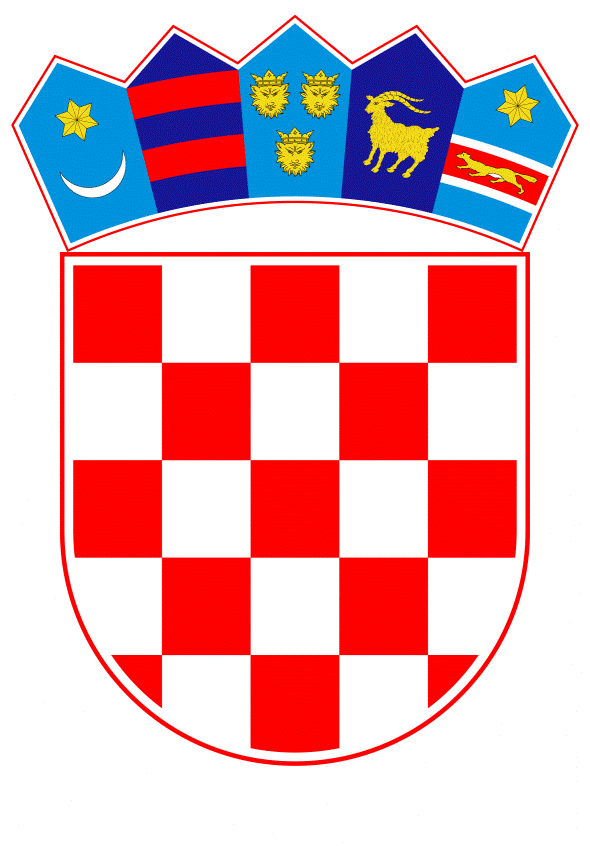 VLADA REPUBLIKE HRVATSKEZagreb, 26. travnja 2024.__________________________________________________________________________________PREDLAGATELJ: 	Ministarstvo hrvatskih braniteljaPREDMET:	Prijedlog odluke o provedbi Odluke br. 1104/20117EU Europskog parlamenta i Vijeća od 25. listopada 2011. o pravilima za pristup javno reguliranoj usluzi koju pruža globalni navigacijski satelitski sustav uspostavljen u sklopu programa Galileo (EU)_________________________________________________________________________________   Banski dvori | Trg Sv. Marka 2  | 10000 Zagreb | tel. 01 4569 222 | vlada.gov.hr											   PRIJEDLOGNa temelju članka 30. stavka 3. Zakona o Vladi Republike Hrvatske („Narodne novine“, br. 150/11., 119/14., 93/16., 116/18. i 80/22.), a u vezi s člankom 5. stavkom 1.   točkom (a) Odluke br. 1104/2011/EU Europskog parlamenta i Vijeća od 25. listopada 2011. o pravilima za pristup javno reguliranoj usluzi koju pruža globalni navigacijski satelitski sustav uspostavljen u sklopu programa Galileo (SL L 287, 4.11.2011.), Vlada Republike Hrvatske je na sjednici održanoj __________  2024. donijela O D  L U K Uo provedbi Odluke br. 1104/2011/EU Europskog parlamenta i Vijeća od 25. listopada 2011. o pravilima za pristup javno reguliranoj usluzi koju pruža globalni navigacijski satelitski sustav uspostavljen u sklopu programa Galileo I.Ovom se Odlukom osigurava provedba Odluke br. 1104/2011/EU Europskog parlamenta i Vijeća od 25. listopada 2011. o pravilima za pristup javno reguliranoj usluzi koju pruža globalni navigacijski satelitski sustav uspostavljen u sklopu programa Galileo (SL L 287, 4.11.2011.). II.Određuje se Zavod za sigurnost informacijskih sustava (u daljnjem tekstu: Zavod) kao Nacionalno nadležno tijelo za javno regulirane usluge.III.Zavod predstavlja Republiku Hrvatsku u Odboru za sigurnosnu akreditaciju (The Security Accreditation Board), koji djeluje pri Agenciji Europske unije za svemirski program (The European Union Agency for the Space Programme).Ravnatelj Zavoda određuje predstavnike Zavoda u Odboru za sigurnosnu akreditaciju.IV.Zadužuje se Ministarstvo vanjskih i europskih poslova da izvijesti Europsku komisiju o imenovanju Zavoda Nacionalnim tijelom za javno regulirane usluge.V.Ova Odluka stupa na snagu osmoga dana od dana objave u „Narodnim novinama“.KLASA:URBROJ:Zagreb, 								  PREDSJEDNIKmr. sc. Andrej PlenkovićOBRAZLOŽENJEOdlukom br. 1104/2011/EU Europskog parlamenta i Vijeća od 25. listopada 2011. o pravilima za pristup javnoj reguliranoj usluzi koju pruža globalni navigacijski satelitski sustav uspostavljen u sklopu programa Galileo, skrb o sigurnosti javno reguliranih usluga može se povjeriti samo državi članici koja je odredila nadležno tijelo za javno regulirane usluge. A tvrtka koja proizvodi ili želi proizvoditi prijamnike po posebnim uvjetima i zahtjevima za potrebe javno reguliranih usluga iz države članice, mora dobiti odobrenje za proizvodnju takvih prijamnika od Odbora za sigurnosnu akreditaciju uspostavljenog Uredbom (EU) br. 912/2010 Europskog parlamenta i Vijeća od 22. rujna 2010. o osnivanju Agencije za europski GNSS, stavljanju izvan snage Uredbe Vijeća (EZ) br. 1321/2004 o uspostavi struktura za upravljanje europskim programima satelitske radionavigacije i izmjeni Uredbe (EZ) br. 683/2008 Europskog parlamenta i Vijeća. U međuvremenu je Uredba (EU) 912/2010, stavljena izvan snage, a umjesto nje donesena je i danas se u istom pitanju primjenjuje Uredba (EU) 2021/696 Europskog parlamenta i Vijeća od 28. travnja 2021. o uspostavi svemirskog programa Unije i osnivanju Agencije Europske unije za svemirski program te o stavljanju izvan snage uredaba (EU) br. 912/2010, (EU) br. 1285/2013 i (EU) br. 377/2014 i Odluke br. 541/2014/EU.Javno regulirane usluga (eng. public related services) EU je kriptografski zaštićena navigacijska usluga za autorizirane (državne) korisnike kod osjetljivih primjena koje zahtijevaju visoki stupanj točnosti, dostupnosti, sigurnosti i kontinuiteta usluga, koja djeluje u okviru komponente Galileo svemirskog programa EU. Usluga je prvenstveno namijenjena državnom sektoru država članica i time korisnicima poput policije, nadzora državne granice, obalne straže, carine, obrane/oružanih snaga, hitnih službi (vatrogastvo, hitna pomoć), Gorska služba spašavanja, traganja i spašavanje na moru, kao mogućim korisnicima, ali njome je zahvaćeno i privatno poduzetništvo te akademski sektor, posebno kroz razvoj i proizvodnju uređaja za javno regulirane usluge (istraživanje i razvoj, proizvodnja modula za navigaciju, suradnja u međunarodnim projektima). Usluga je besplatna za države članice, osim što je za njeno korištenje potrebno da oni koji žele biti korisnici nabave specifičnu opremu.Odbor za sigurnosnu akreditaciju koji je djelovao pri Agenciji za europski GNSS (globalni navigacijski satelitski sustav), nastavio je djelovati pri Agenciji Europske unije za svemirski program, a Odluka br. 1104 je i nadalje na snazi i primjenjuje se savezno s Uredbom (EU) br. 2021/696.Bez određivanja nacionalnog tijela država članica ne može pristupiti klasificiranim podacima EU-a važnim za sigurnost svemirskog programa i njegovih komponenti te sustavu štićene informacijsko-komunikacijske tehnologije koji je u funkciji komponenti. Nacionalno nadležno tijelo zaduženo je za upravljanje korisnicima u smislu korištenja sigurnih europskih satelitskih radionavigacijskih aplikacija (za civilni sektor), odobravanja korisnika i nadzora zadovoljavaju li korisnici sigurnosne zahtjeve, raspoređivanje korisnika po skupinama, utvrđivanje prava pristupa po skupinama, primanje informacija od korisnika o fizičkim osobama koje su ovlaštene koristiti opremu za javno regulirane usluge, primanja kriptografskih ključeva i klasificiranih podataka od GSMC-a (The Galileo Security Monitoring Centre - Centra za sigurnost Galileo), distribuciju kriptografskih ključeva i klasificiranih podataka ovlaštenim korisnicima u Republici Hrvatskoj, upravljanje sa sigurnošću prijamnika, procjenom rizika i uspostavljanjem točke kontakta u smislu razmjene podataka s drugim državama članicama EU kod otkrivanja potencijalno štetne elektromagnetske interferencije koja utječe na javno regulirane usluge.Nacionalno nadležno tijelo zaduženo je za odobravanje razvoja i proizvodnje prijamnika ili s njima povezanih modula u Republici Hrvatskoj zainteresiranim gospodarskim subjektima, kao i za skrb o sigurnosti javno reguliranih usluga koje u okviru komponente svemirskog programa GNSS (geostacionarnih navigacijskih satelitskih sustava) i Galileo pruža EU, za odobravanje lokacija u Republici Hrvatskoj za korištenje prijamnika za javno regulirane usluge (lokalne sigurnosne akreditacije) te za odobravanje izvoza prijamnika za javno regulirane usluge izvan EU-a.  U svom radu Nacionalno nadležno tijelo surađuje s Odborom za sigurnosnu akreditaciju EU, a predstavnik tijela je član Odbora. Nacionalno nadležno tijelo u obavljanju navedenih poslova surađuje i s Centrom za sigurnost Galileo (GSMC) EU te Agencijom EU za svemirski program. Svake tri godine Nacionalno nadležno tijelo podnosi izvješća o radu Komisiji EU i Agenciji EU za svemirski program.Zavod za sigurnost informacijskih sustava je tijelo sigurnosno-obavještajnog sustava, kojim koordinira Savjet za koordinaciju sigurnosno-obavještajnih agencija. Savjet za koordinaciju sigurnosno-obavještajnih agencija suglasan je da se Vladi Republike Hrvatske uputi prijedlog odluke kojom se Zavod za sigurnost informacijskih sustava određuje nacionalnim nadležnim tijelom za javno regulirane usluge (izvod iz Zapisnika 8. sjednice, klasa: 005-03/23-01/08, urbroj: 50439-05/82-24-05 od 3. siječnja 2023.), a time se osigurava i provedba Odluke br. 1104/2011/EU Europskog parlamenta i Vijeća od 25. listopada 2011. o pravilima za pristup javno reguliranoj usluzi koju pruža globalni navigacijski satelitski sustav uspostavljen u sklopu programa Galileo (SL L 287, 4.11.2011.).Financijskim planom Ministarstva hrvatskih branitelja i Zavoda za 2024. i projekcijama njihovih financijskih planova za 2025. i 2026. osigurana su sredstva za predviđenu Odluku.